EnglishKoreanCANBERRA’S RECOVERY PLAN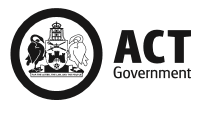 캔버라의 회복 플랜COVID-19 Easing of Restrictions Roadmap as at 2 December 2020COVID-19 제재조치 완화 로드맵 2020년 12월 2일자STAGE 33단계Step 3.1 – Monday 10 August 20203.1 단계 – 2020년 10월 10일 월요일Maximum 100 people최대 100명COVID Safety PlanCOVID 안전 플랜1 person per 4 square metres of usable space applies, to a maximum of 100 people in each indoor space and each outdoor space (excluding staff on premises)Reopening of:Casinos and gaming in clubsFood courts (dine-in)Steam-based services, including saunas, steam rooms, steam cabinets and bathhousesStrip clubs, brothels, escort agencies24-hour gyms – maximum of 25 people when unstaffed사용 가능 공간의 4평방 미터당 1명 규정이 적용, 각 실내 공간 그리고 각 실외 공간 (사업장의 직원은 제외)에 최대 100명아래 사업체의 영업 재개:클럽 내의 카지노 및 게임푸드 코트 (시설 내 식사)사우나, 스팀 룸, 스팀 케비넷 및 바스하우스 등 스팀 기반 서비스스트립 클럽, 브로텔, 에스코트 에이전시24시간 체육관 – 직원이 없을 경우 최대 25명Working from home if it works for you and your employer.귀하 및 고용주를 위해 가능하면 자택 근무.From 9am Friday 18 September 2020:2020년 9월 18일 금요일 오전 9시부터Smaller sized venues, facilities and businesses can return to their pre-COVID capacity, with a maximum of 25 people (excluding staff) across the whole venue.좀더 소규모 장소, 시설 및 사업체들은 COVID 이전의 수용 능력으로 복귀할 수 있으며 장소 전체에서 최대 25명 (직원 제외).Step 3.2 - Friday 9 October 20203.2단계 – 2020년 10월 9일 금요일1 person per 4 square metres indoors실내 4평방 미터당 1명1 person per 2 square metres outdoors실외 2평방 미터당 1명Maximum 500 people (from 13 Nov)최대 500명 (11월 13일부터)COVID Safety PlanCOVID 안전 플랜Electronic check in at venues사업장에서 전자적 체크인All gatherings can increase to 200 people1 person per 2 square metres of usable outdoor spaceMedium-sized hospitality venues with total usable space between 101 and 200 square metres can have a maximum of 50 people throughout the venue (excluding staff)For cinemas and movie theatres – up to 50% capacity of each theatre, up to 200 peopleFor large indoor seated venues – ticketed events up to 50% capacity, up to 1,000 peopleFor enclosed outdoor venues with permanent tiered seating/grandstands – ticketed events up to 50% capacity, up to 1,000 peopleFor GIO Stadium and Manuka Oval – up to 50% seated capacityWorkplaces may commence a return to the workplace if it suits employers and employees.  If workplaces choose to return, a COVID- Safe Plan should be in place.모든 모임은 200명까지 증대 가능사용 가능 실외 공간의 2평방 미터 당 1명101 내지 200 평방 미터 사이의 총 사용 가능 공간을 가진 중간 규모의 요식업 장소는 장소 전체에서 최대 50명 수용 가능 (직원 제외)시네마 및 무비 씨에터 – 각 씨에터 수용 인원의 최대 50%, 최대 200명까지대규모 실내 좌석 구비 장소 – 티켓 발행 행사로 수용 인원의 최대 50%, 최대 1,000명까지영구적 층으로 된 좌석/그랜드스탠드를 구비하고 둘러싸인 옥외 장소 - 티켓 발행 행사로 수용 인원의 최대 50%, 최대 1,000명까지GIO 스타디움 및 마누카 오벌 – 좌석 수용 규모의 최대 50%직장에서는 고용주 및 피고용인에게 적합할 경우 영업 재개를 할 수도 있음. 직장에서 영업 재개를 선택할 경우 COVID-안전 플랜을 구비해야 함.From 9am Friday 13 November 2020:2020년 11월 13일 금요일 오전 9시부터:All gatherings can increase to 500 peopleStanding consumption of food and beverages in an outdoor space모든 모임은 500명까지 증가 가능실외 공간에서 식음료를 서서 섭취 가능Stage 4 – Wednesday 2 December 2020Currently in place4단계 – 2020년 12월 2일 수요일현재 적용1 person per 2 square metres indoor and outdoor실내 및 실외에서 2평방 미터 당 1명Maximum 500 people최대 500명COVID Safety PlanCOVID 안전 플랜Electronic check in at venues사업장에서 전자적 체크인All gatherings can have up to 500 peopleBusinesses can have 25 people across the venueIf businesses and venues want to have more than 25 people, they can use 1 person per 2 square metres of usable space in indoor and outdoor spaces, provided they use the Check In CBR appBusinesses and venues not using the Check In CBR app can continue to have 1 person per 4 square metres of usable space in indoor spaces and 1 people per 2 square metres in outdoor spacesPatrons to be seated while consuming alcohol in indoor spaces Cinemas and movie theatres - up to 65% capacity of each theatre, up to 500 people if using the Check In CBR app Large indoor venues - ticketed and seated events up to 65% capacity, up to 1,500 people Enclosed outdoor venues with permanent tiered seating/grandstands - ticketed and seated events up to 65% capacity, up to 1,500 peopleGIO Stadium and Manuka Oval - up to 65% seated capacityReturn to work where it suits employers and employees, with a COVID Safe Plan in place.모든 모임은 500명까지 증가 가능사업체는 사업장 전체에서 25명 수용 가능사업체 및 사업장에서 25명을 초과하여 수용하길 원할 경우, Check In CBR 앱을 이용하는 조건에서, 실내 및 실외 공간에서 사용 가능한 공간의 2평방 미터 당 한 명 규정을 적용할 수 있습니다.사업체 및 사업장에서 Check In CBR 앱을 이용하고 있지 않을 경우, 실내에서 사용 가능한 공간의 4평방 미터 당 한 명, 그리고 실외 공간에서 2평방 미터 당 한 명 수용을 계속 적용할 수 있습니다.고객은 실내 공간에서 알코올을 섭취하는 동안에 착석을 해야 합니다. 시네마 및 무비 씨에터 – Check In CBR 앱을 사용할 경우 각 씨에터 수용 인원의 최대 65%, 최대 500명 가능대형 실내 장소 – 티켓이 발매되고 좌석이 있는 행사는 수용 인원의 최대 65%, 최대 1,500명영구적인 층별 좌석과 그랜드스탠드를 보유하고 담장으로 둘러싸인 옥외 장소 – 티켓 발매가 되고 좌석이 있는 행사는 수용 인원의 최대 65%, 최대 1,500명까지 수용 가능. GIO 스타디움과 마누카 오벌 – 좌석 수용 인원의 최대 65% 가능COVID 안전 플랜이 적용되는 상태에서 고용주들과 직원들에게 적합한 장소에서 근무 복귀를 함.FUTURE CONSIDERATIONS차후 고려사항From February 20212021년 2월부터Move towards a COVID safe normalCOVID 안전한 정상 상태를 향해 전진COVID Safe check pointsCOVID 안전 점검 포인트Fortnightly public health risk assessments will continue informed by monitoring the impacts of eased restrictions.완화된 제재조치의 영향을 모니터링하여 격주마다 공공 보건 위험 평가 정보가 지속적으로 제공될 것입니다.Check point for further easing: 12 February 2021차후 완화를 위한 체크 포인트: 2021년 2월 12일 Avoid public transport in peak hour.피크 시간에는 대중 교통을 피하세요.RESTRICTIONS MAY HAVE EASED BUT YOUR RESPONSIBILITY HASN’T제재조치는 완화되었을 수도 있지만 여러분의 책임은 동일합니다.Maintain good hand hygiene올바른 손 위생을 유지하세요Stay 1.5 metres apart1.5미터 거리유지를 하세요Stay home if you are unwell and get tested몸이 아프고 검사를 받을 경우 집에 머무세요Monitor travel advice여행 권고사항을 점검하세요Further information at covid19.act.gov.au더 자세한 정보: covid19.act.gov.au